Este é um modelo de currículo desenvolvido pelo PRAVALER para te ajudar nesse momento importante que é a 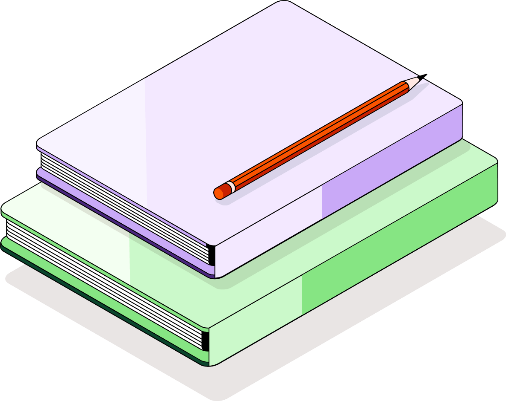 busca por um emprego.E, sem dúvidas, apresentar suas informações pessoais e profissionais de forma clara e bonita vai te ajudar muito ;)Boa sorte!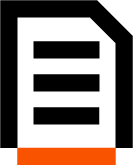 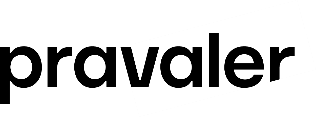 Seu nome  Objetivo/ área de interesseFormação AcadêmicaMBA em [colocar o nome do curso]Nome da instituiçãoConclusão: mês/ano (ex.: janeiro/2020)Especialização em [colocar o nome do curso] Nome da instituiçãoConclusão: mês/ano (ex.: janeiro/2020)Pós-graduação em [colocar o nome do curso] Nome da instituiçãoConclusão: mês/ano (ex.: janeiro/2020)Graduação em [colocar o nome do curso] Nome da instituiçãoConclusão: mês/ano (ex.: janeiro/2020)Informações ComplementaresCursosNome do curso 2 - Nome da instituição - anoNome do curso 1 - Nome da instituição - anoCongressos / WorkshopsNome da instituição - anoTrabalho voluntárioNome da instituição - anoAtividades desenvolvidas: descrever brevemente as atividades desenvolvidas.Organização de eventos na faculdadeNome da instituição - anoAtividades desenvolvidas: descrever brevemente as atividades desenvolvidas.  DDD telefone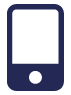   Email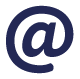   Endereço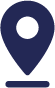 LinkedInExperiência ProfissionalCargo 2 - Nome da empresa data de início - data de término (ex.: janeiro/2020 - maio/2020)Responsabilidades: Incluir aqui uma síntese das principais atividades e conquistas.Cargo 1 - Nome da empresa data de início - data de término (ex.: janeiro/2020 - maio/2020)Responsabilidades: Incluir aqui uma síntese das principais atividades e conquistas.IdiomasInglês - colocar aqui o nívelEspanhol - colocar aqui o nívelExperiência InternacionalNome do curso - País, cidadeNome da InstituiçãoMês/ano (ex.: janeiro/2020)ReferênciasNome da pessoa - CargoEmpresa que a referência trabalhaContato (telefone e/ou email)